   MARIANKADUN KOULUN      TASA-ARVO JA YHDENVERTAISUUSUUNNITELMA                                             2021-2022Oppilaita kohdellaan sairaalaopetuksessa yhdenvertaisesti riippumatta siitä, ovatko he osasto- tai avo-oppilaita, mitkä ovat heidän hoidolliset tavoitteensa, tai minkä tyyppisellä jaksolla ( intervalli, kriisi, tutkimus, hoito)  he koulussamme ovat. Yhdenvertaisuusperiaatteen mukaan koulumme palvelee Kokkolan ja lähikuntien alueen suomenkielisiä sekä ruotsinkielisiä oppilaita kotikunnasta riippumatta.Koulumme huoltajien kanssa tehtävää yhteistyötä toteutetaan mahdollisimman yhdenvertaisesti. Oppilaiden huoltajien kanssa pidetään seurantapalavereja, jolloin huoltajat ja lapsi saavat tietoa koulunkäynnin kannalta oleellisista asioista. 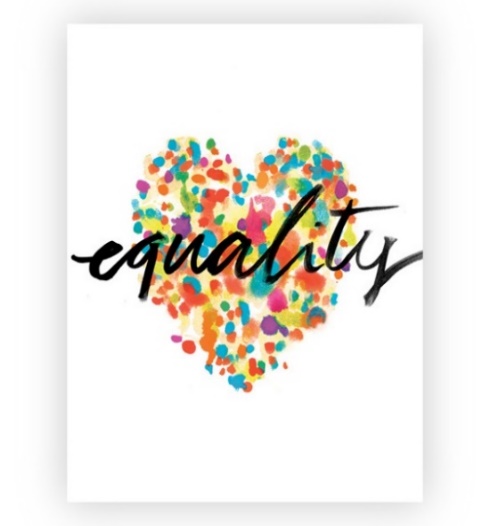 Oppilaita ohjataan koulussamme kohtaamaan toisia ihmisiä ennakkoluulottomasti. Jokainen oppija saa olla omanlaisensa.  Eriarvoisuutta ei saa muodostua sukupuolen, seksuaalisen suuntautumisen, kansallisuuden, kielen, uskonnon, lapsen tai nuoren asuinpaikan, sairauden tai fyysisten ominaisuuksien, sosiaalisten suhteiden, vanhempien perhetilanteen eikä sosioekonomisen aseman perusteella. Oppilaita ohjataan toimimaan syrjinnän vastaisesti päivittäin.  Tavoitteena on kunnioittaa kaikkia ihmisiä juuri sellaisina kuin he ovat. Oppilaita rohkaistaan kohtaamaan ystävällisesti eri kieliryhmistä ja etnisestä taustoista tulevia ihmisiä, eri uskontokuntaan kuuluvia ihmisiä sekä monenlaisia sukupuolivähemmistöjä kohtaan.  Opetamme arvostavaa suhtautumista eri sukupuoliryhmiin ja kerromme perustietoa sukupuolen moninaisuudesta. Eri oppiaineissa käsitellään kunnioittavasti ja luontevasti edellä mainittuja ryhmiä. Tavoitteena on luoda ilmapiiri, jossa jokainen uskaltaa ilmaista rohkeasti omaa identiteettiään.Koulussamme kiinnitetään huomiota sekä sukupuolten väliseen tasa-arvoon että seksuaaliseen tasa-arvoon. Homoksi nimittelyyn, pornografisen materiaalin esittämiseen sekä toisen oppilaan vartaloa, pukeutumista tai yksityiselämää koskeviin negatiivisiin huomautuksiin tulee olla nollatoleranssi. Koulussa jokainen saa ilmaista omaa sukupuoltaan ja seksuaalista suuntautuneisuuttaan asiallisella tavalla pelkäämättä tulevansa kiusatuksi. Koulun yleiset tilat sekä vessat ovat sukupuolineutraaleja tiloja, joita jokainen voi käyttää.Henkilökunta puuttuu kaikenlaiseen kiusaamiseen ja sopimattomaan kielenkäyttöön. Huolimatta siitä, että jokainen on omanlaisensa, erilaisuus ei saa olla syy kohdella muita oppilaita tai henkilökuntaa epäkunnioittavasti. Oppilaiden asenne tulee olla kaikenlaiseen kiusaamiseen kielteinen. Oppilaille opetetaan asettumista toisen ihmisen asemaan ja heitä ohjataan pohtimaan ja perustelemaan tekojaan eettisesti.Oppilaita kohdellaan yhdenvertaisesti koulun arjessa esim. luokassa, välitunneilla, ruokailussa, vierailupaikoissa sekä vapaissa leikkitilanteissa. Haastavien oppilaiden kanssa rajojen ja luottamuksen harjoittelu kulkee käsi kädessä. Oppilaille korostetaan oikean ja väärän toiminnan syy- ja seuraussuhteita. Mikäli oppilas on toiminut väärin toista oppilasta tai henkilökuntaa kohtaan, hänen kanssaan keskustellaan teon vaikutuksesta toiseen ihmiseen. Tämän jälkeen harjoitellaan anteeksipyytämistä ja antamista. Oppilaiden kanssa keskustellaan oman käyttäytymisen vaikutuksesta sekä toiseen oppilaaseen että luokan ja koulun ilmapiiriin. Oppilaille pyritään tarjoamaan monenlaisia tapoja oppia. Työtapojen, oppimisympäristöjen ja yhteistyökumppaneiden valinnassa kiinnitetään huomiota sukupuolittuneiden asenteiden ja käytänteiden tunnistamiseen ja muuttamiseen. Tasa-arvo ja yhdenvertaisuus oppimisessa huomioidaan koulussamme siten, että jokaisella oppilaalla on mahdollisuus edetä yksilöllisesti omien kykyjensä ja haasteidensa pohjalta.Yhdenvertaisuutta edistetään tarjoamalla jokaiselle oppilaalla sukupuolesta riippumatta mahdollisuuksia tutustua monipuolisesti eri tieteenaloihin sekä niihin liittyviin koulutuspolkuihin ja ammatteihin. Oppilaita rohkaistaan valitsemaan TET- paikkoja monipuolisilta aloilta sekä hakeutumaan jatko-koulutukseen ennakkoluulottomasti ohi perinteisten sukupuoliroolien.Oppilaille tarjotaan monenlaisia liikuntakokemuksia sekä liikuntalajikokeiluja  sukupuoleen ja ikään katsomatta. Oppilaiden osallisuutta edistetään kuulemalla heitä yhteisen liikunnallisen toiminnan suunnittelussa.Somea ja siihen liittyvää käyttäytymistä sekä sääntöjä käsitellään eri oppiaineiden yhteydessä. Oppilaiden kanssa keskustellaan someen liittyvistä turvataidoista. Median luomia mielikuvia ja stereotypioita arvioidaan kriittisesti ja oppilailla on mahdollisuus luottamukselliseen keskusteluun koulun henkilökunnan kanssa ilman häpeää ja syyllisyyttä, mikäli oppilas on joutunut somen kautta kaltoin kohdelluksi.  Globaali tietoisuus maailman eriarvoisuudesta tuodaan esille ikätasoisesti esim. erilaisten filmien, tarinoiden ja tehtävien avulla. Koulussamme katsotaan dokumentteja aiheista, jotka koskettavat maailman kaikkia ihmisiä; lapsia, nuoria ja aikuisia. Oppilaiden kanssa pohditaan syitä eriarvoisuuteen ja heitä herätellään pohtimaan aktiivisesti omia vaikutusmahdollisuuksia tasa-arvon ja yhdenvertaisuuden edistämiseksi lähiympäristössä. Oppilaita haastetaan miettimään toimintatapoja, jotka vaikuttavat maailmaan kestävää kehitystä ja tasa-arvoa edistävästi.  Tavoitteena on kasvattaa tulevaisuuden aikuisia, jotka osaavat ottaa tasa-arvon ja yhdenvertaisuuden luontevasti omiksi eettisiksi arvoiksi.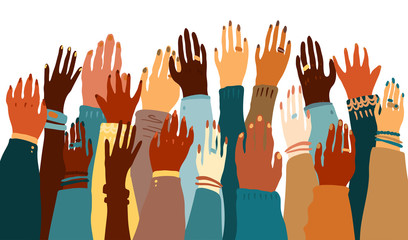 